ОБЩЕРОССИЙСКИЙ ПРОФСОЮЗ ОБРАЗОВАНИЯСВЕРДЛОВСКАЯ ОБЛАСТНАЯ ОРГАНИЗАЦИЯОбзор СМИ с 21.08.2023-27.08.2023г.Лучших педагогов Свердловской области удостоили звания Заслуженный учитель24 августаПочетного звания «Заслуженный учитель Свердловской области» удостоили лучших учителей в Свердловской области. Лауреаты получили награды на полях традиционного областного августовского педсовета.https://ug.ru/luchshih-pedagogov-sverdlovskoj-oblasti-udostoili-zvaniya-zasluzhennyj-uchitel/Стартует новый сезон Национальной технологической олимпиады24 августаОткрыта регистрация школьников и студентов для участия в девятом сезоне Национальной технологической олимпиады. Участвовать в самых масштабных в России командных инженерных соревнованиях приглашаются учащиеся 5–11 классов и студенты вузов и колледжей, заявки принимаются на сайте.https://minobrnauki.gov.ru/press-center/news/novosti-ministerstva/72147/В школах предлагают отменить оценки по творческим предметам25 августаВ Минпросвещения России поступило предложение отменить оценки по таким предметам, как музыка, ИЗО, физкультура и технология.https://ug.ru/v-shkolah-predlagayut-otmenit-oczenki-po-tvorcheskim-predmetam/Свердловский областной комитетОбщероссийского Профсоюза образования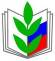 